PYTHAGORAS QUEST 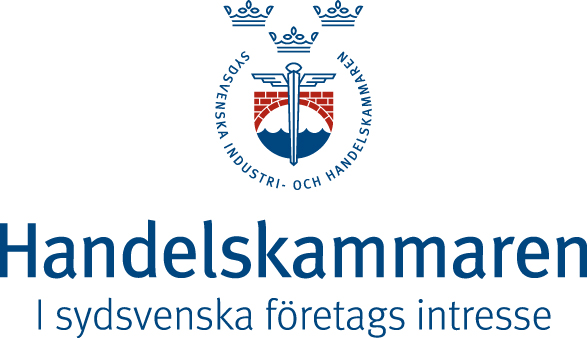 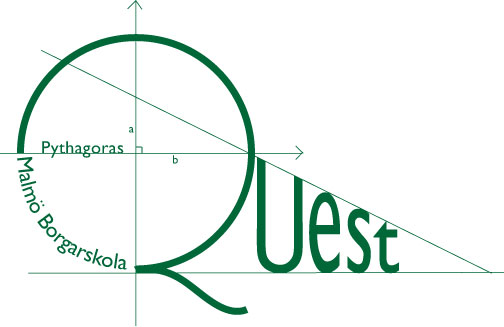 RiksfinalDel 3  Maxtid: 10 minUtslagsuppgiftHjälpmedel : Papper, penna och radergummi (ej miniräknare).Om två eller flera lag har uppnått samma poäng efter Del 1 och Del 2 är denna uppgift utslagsgivande. I första hand gäller det ha rätt svar. I andra hand räknas antal siffror som står i rätt position och i tredje hand gäller att detlag som löser uppgiften på kortast tid placerar sig före det/de andra laget/lagen.
Låt  a1=20, a2=16 och an=an-1 - an-2, då n > 2.
Vad blir a1 + a2 + ... + a2016?